#14  EN VENTA$5,549.000.00Mérida, Yucatán, México.RESIDENCIAS VARENA AL NORTE DE LA CUIDAD DE MERIDA.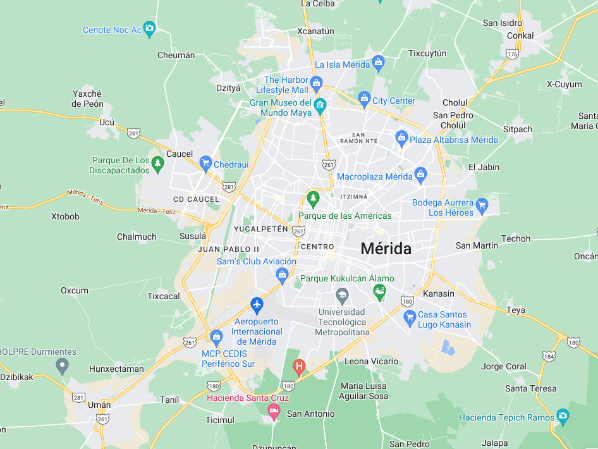 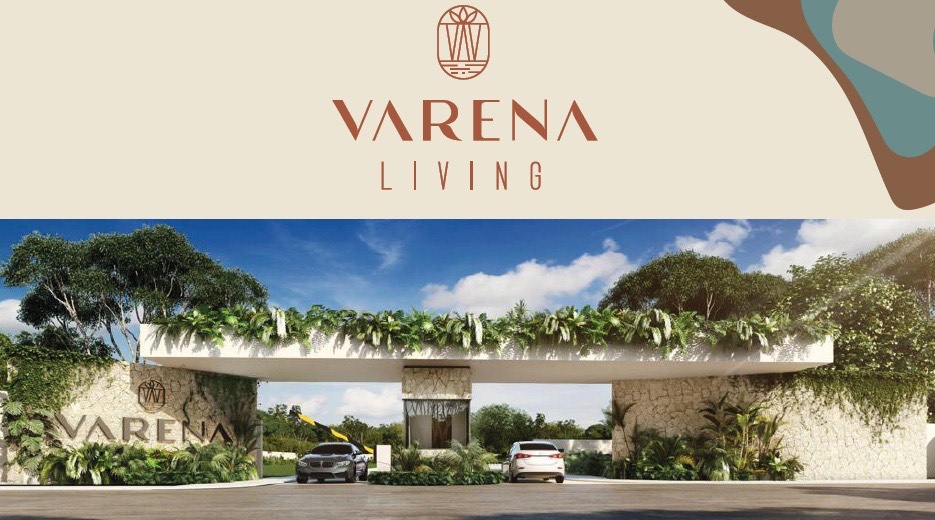 DESCRIPCIÓNVarena está ubicado en un lugar perfecto:Vialidades e infraestructura urbana nuevas, centros comerciales, escuelas y universidades, hospitales y zonas residenciales de alto nivel, privilegiadas por su ubicación al norte de la ciudad de Mérida.DESCRIPTIONVarena is located in a perfect place:new roads and urban infrastructure, shopping centers, schools and universities, hospitals and high-level residential areas, privileged by their location north of the city of Merida.FOTOGRAFÍAS / PHOTOGRAPHS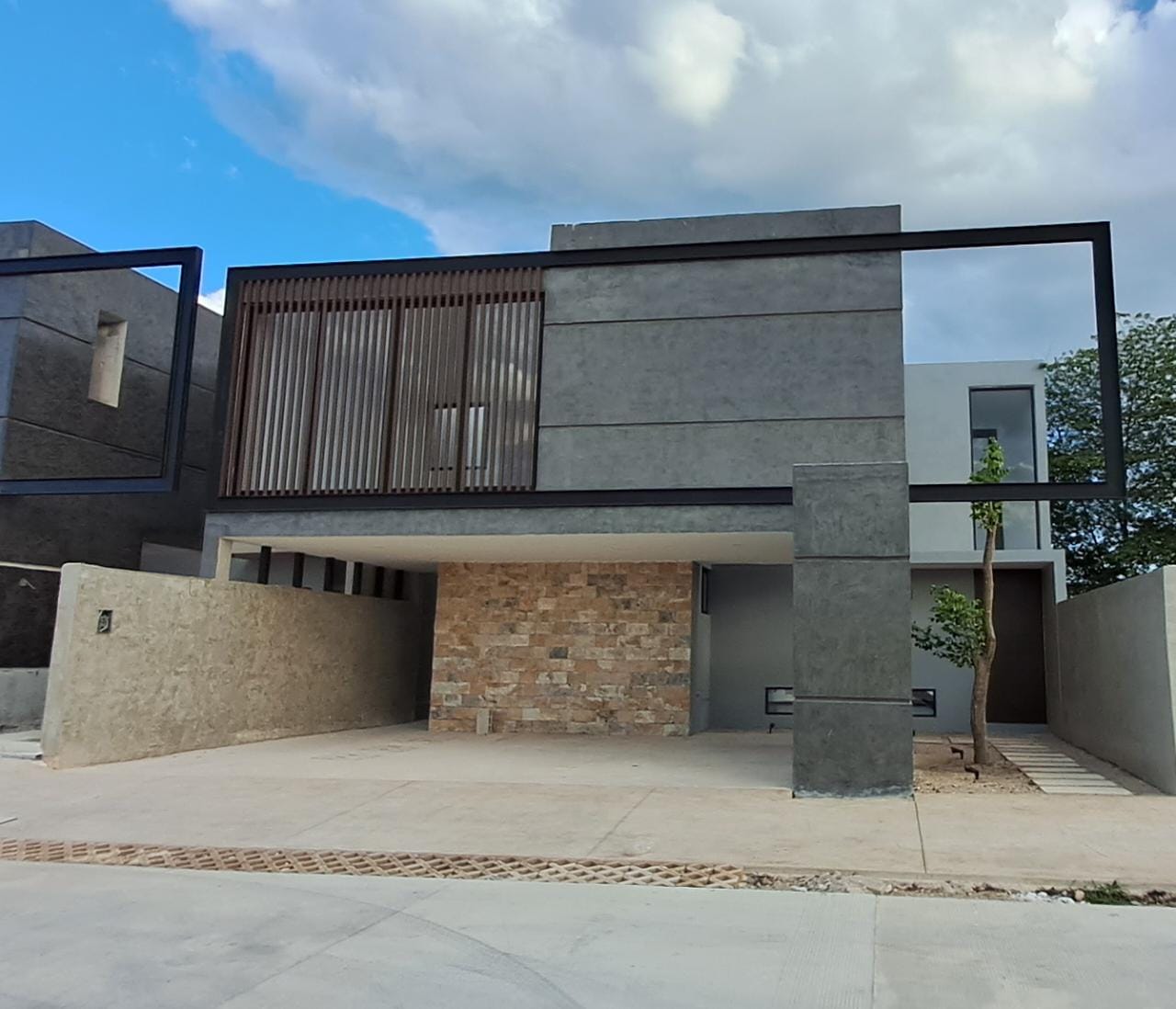 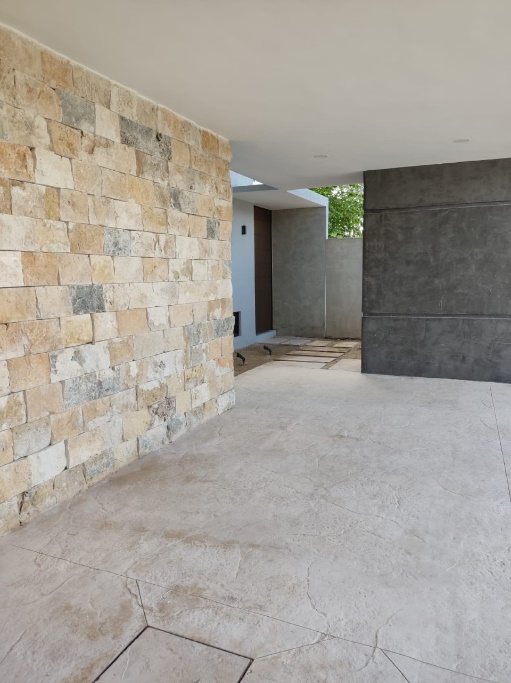 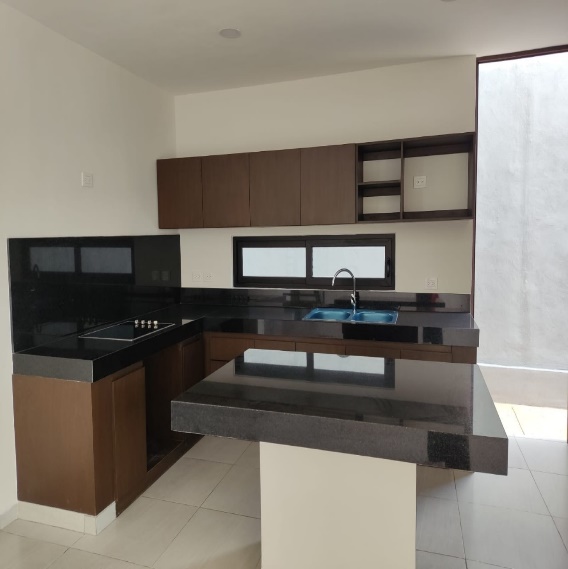 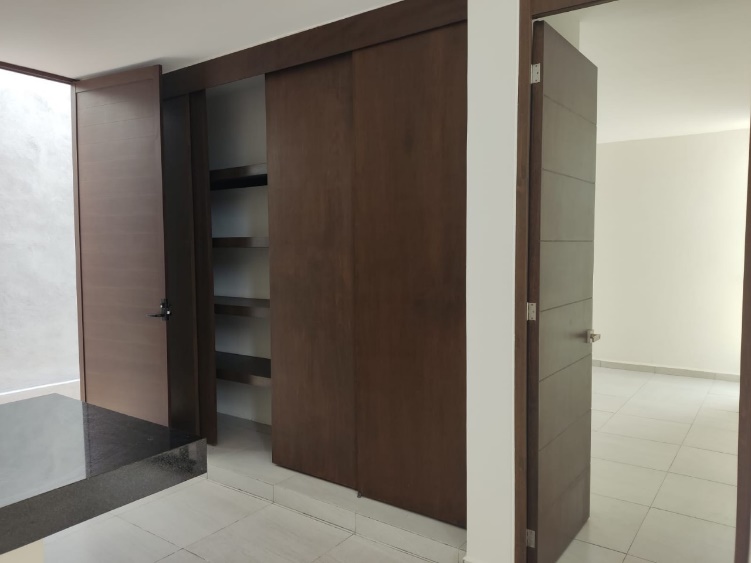 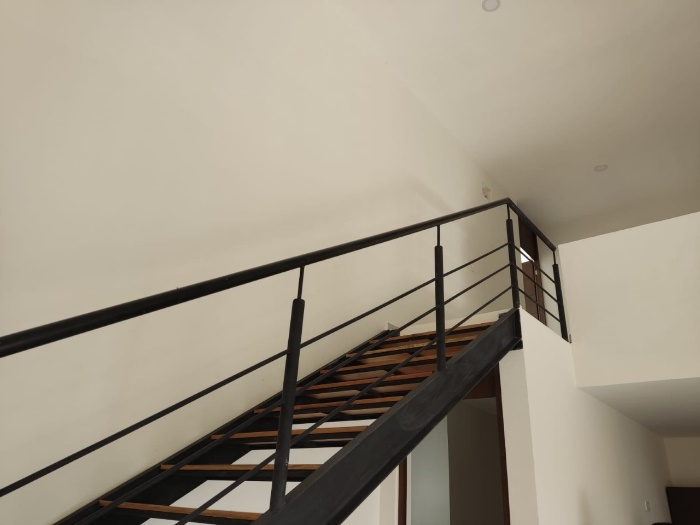 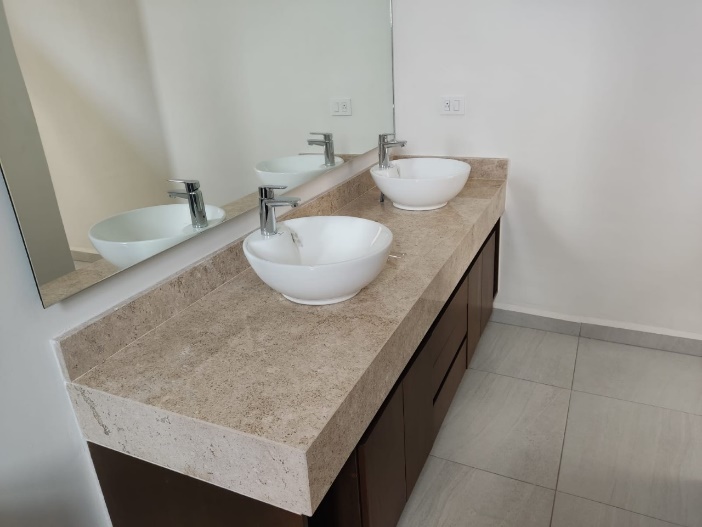 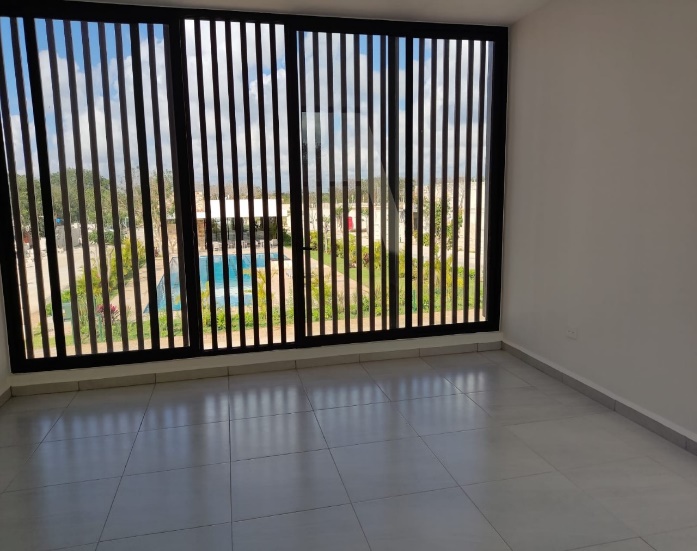 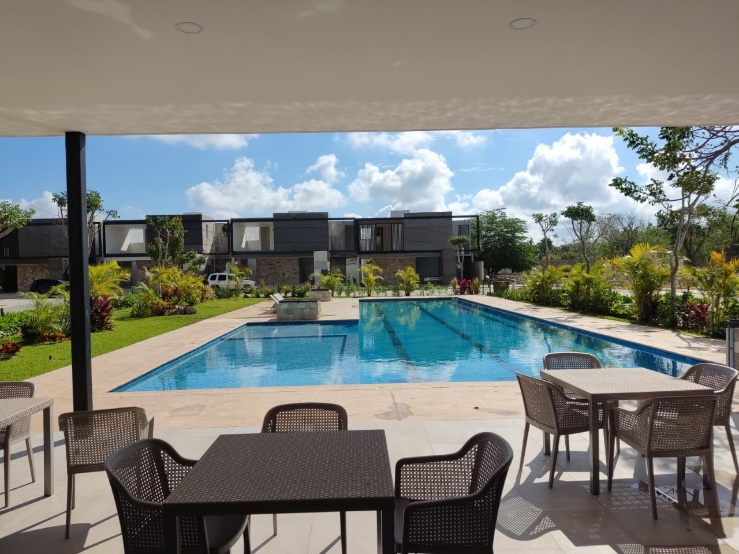 CARACTERÍSTICAS / CHARACTERISTICSDETALLES DE LA PROPIEDAD32 exclusivos lotes que van desde 297 m2 hasta 1198 m² dotados con servicios de primera: - Barda perimetral con cerca eléctrica. - Caseta de acceso controlado con vigilancia 24/7. - 40% de áreas verdes y amenidades. - Área social totalmente equipada. - Amplia vialidad interna de un solo sentido. - Banquetas de 2 mts de ancho. - Sistema de riego.PROPERTY DETAILS32 exclusive lots ranging from 297 m2 to 1198 m² equipped with first class services:- Perimeter fence with electric fence.- Controlled access booth with 24/7 surveillance.- 40% of green areas and amenities.- Fully equipped social area.- Wide internal one-way road.- Sidewalks 2 meters wide.- Irrigation system.“Consulta nuestras diversas propiedades disponibles en venta y renta”.“Check out our various properties available for sale and rent”.https://www.grupomerida.com.mx/catalogo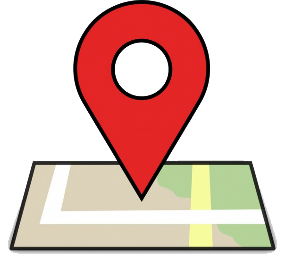 NUESTRA UBICACIÓN:Calle 21 x 20 y 22, "Plaza Chuburná", Planta Alta, Local #118, Colonia Chuburná de Hidalgo, Mérida, Yucatán, México.FLOORS / PISOS2BEDROOMS / HABITACIONES3 y 4BATHROOMS / BAÑOS2SWIMMING POOL / PISCINASI